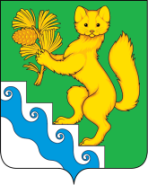 АДМИНИСТРАЦИЯ БОГУЧАНСКОГО РАЙОНАПОСТАНОВЛЕНИЕ19.05.2021                          с. Богучаны                                      № 333-пО   назначении даты проведения публичных слушанийВ  соответствии со статьей 21  Устава Богучанского района Красноярского края и пункта 4 статьи 4 Положения об организации и проведении публичных слушаний в Богучанском районе, ПОСТАНОВЛЯЮ:1. Назначить публичные слушания  по проекту решения Богучанского районного Совета депутатов «О внесении изменений и дополнений в Устав Богучанского района Красноярского края» на 31 мая 2021 года в 12 часов 00 минут.  Место проведения: с. Богучаны ул. Октябрьская, 72, зал заседаний администрации Богучанского района.2. Контроль за исполнением настоящего постановления возложить на заместителя Главы Богучанского района по социальным вопросам Брюханова И.М.  3. Постановление вступает в силу со дня, следующего за днем опубликования в Официальном вестнике Богучанского района. И.о. Главы Богучанского района                                      С.И. Нохрин